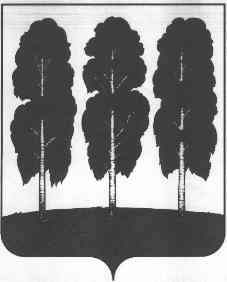 АДМИНИСТРАЦИЯ БЕРЕЗОВСКОГО РАЙОНАХАНТЫ-МАНСИЙСКОГО АВТОНОМНОГО ОКРУГА-ЮГРЫПОСТАНОВЛЕНИЕот  19.04.2022                                                                                                         № 569пгт. БерезовоО признании утратившими силу некоторых муниципальных правовых актов администрации Березовского района. В целях приведения муниципальных правовых актов в соответствие с действующим законодательством:1. Признать утратившими силу постановления администрации Березовского района:- от 29.10.2018 № 936 «О муниципальной программе «Безопасность жизнедеятельности на территории Березовского района» и признании утратившими силу некоторых муниципальных правовых актов администрации Березовского района»;- от 15.05.2019 № 551 «О внесении изменений в постановление администрации Березовского района от 29.10.2018 № 936 «О муниципальной программе «Безопасность жизнедеятельности на территории Березовского района» и признании утратившими силу некоторых муниципальных правовых актов администрации Березовского района»;- от 03.04.2020 № 273 «О внесении изменений в постановление администрации Березовского района от 29.10.2018 № 936 «О муниципальной программе «Безопасность жизнедеятельности на территории Березовского района» и признании утратившими силу некоторых муниципальных правовых актов администрации Березовского района»;- от 31.08.2020 № 799 «О внесении изменений в постановление администрации Березовского района от 29.10.2018 № 936 «О муниципальной программе «Безопасность жизнедеятельности на территории Березовского района» и признании утратившими силу некоторых муниципальных правовых актов администрации Березовского района»;- от 26.02.2021 № 212 «О внесении изменений в постановление администрации Березовского района от 29.10.2018 № 936 «О муниципальной программе «Безопасность жизнедеятельности на территории Березовского района» и признании утратившими силу некоторых муниципальных правовых актов администрации Березовского района»;- от 18.11.2021 № 1326 «О внесении изменений в постановление администрации Березовского района от 29.10.2018 № 936 «О муниципальной программе «Безопасность жизнедеятельности на территории Березовского района» и признании утратившими силу некоторых муниципальных правовых актов администрации Березовского района»;- от 10.03.2022 № 376 «О внесении изменений в постановление администрации Березовского района от 29.10.2018 № 936 «О муниципальной программе «Безопасность жизнедеятельности на территории Березовского района» и признании утратившими силу некоторых муниципальных правовых актов администрации Березовского района».2. Опубликовать настоящее постановление в газете «Жизнь Югры» и разместить на официальном веб-сайте органов местного самоуправления Березовского района.3. Настоящее постановление вступает в силу после его официального опубликования и распространяется на правоотношения, возникшие с 01 января 2022 года.Глава района							                            П.В. Артеев